SỞ GIÁO DỤC VÀ ĐÀO TẠO                 KÌ THI TUYỂN SINH VÀO LỚP 10  THPT           THANH HÓA                                                NĂM HỌC  2021 – 2022				         Môn thi: Toán                        Thời gian: 120 phút ( không kể thời gian giao đề)                                                                                      Ngày thi: 04/06/2021                                                                                  Đề thi có 01 tờ gồm 5 câuCâu I (2,0 điểm).Cho biểu thức P =    với x ≥ 0, x ≠ 25Rút gọn biểu thức PTìm các giá trị của x để P = Câu II (2,0 điểm).Trong mặt phẳng tọa độ Oxy, cho đường thẳng (d) có phương trình y = (2m + 1)x + m ( m là tham số). Tìm m để đường thẳng (d) đi qua điểm A(1;5)     2.Giải hệ phương trình:           Câu III ( 2,0 điểm).	Giải phương trình:  x2 – 6x + 5 = 0Cho phương trình x2 – 2x + m – 1 = 0 ( m là tham số). Tìm các giá trị của m để phương trình có 2 nghiệm x1, x2 thỏa mãn hệ thức x14- x13 = x24 – x23Câu IV (3,0 điểm).           Cho tam giác nhọn ABC nội tiếp đường tròn (0). Các đường cao AD, BE, CF ( D thuộc BC, E thuộc AC, F thuộc AB) của tam giác cắt nhau tại H, M là trung điểm của cạnh BC.Chứng minh AEHF là tứ giác nội tiếp.Chứng minh các đường thẳng ME và MF là các tiếp tuyến của đường tròn ngoại tiếp tứ giac AEHF.Chứng minh DE + DF   BCCâu V   ( 1 điểm).         Cho  ba  số thực  x,  y,  z  thay  đổi  thỏa  mãn  các điều  kiện  x > ,  y > ,  z >    và       +   +  ≥ 2. Tìm giá trị lớn nhất của biểu thức Q = ( 4x – 1)(3y – 1)(2z – 1)                                   …………………..Hết…………………….   Họ tên thí sinh …………………………………….. Số báo damh …………………………..      Chữ kí giám thị 1: ………………………………Chữ kí giám thị 2: ……………………..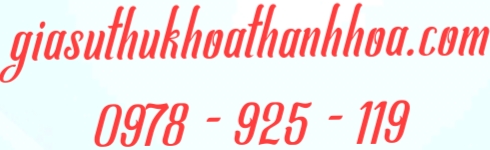      ĐÁP ÁN ĐỀ THI VÀO LỚP 10 MÔN TOÁN TỈNH THANH HÓA                                         NĂM HỌC 2021 – 2022          Câu I (2,0 điểm).Cho biểu thức P =    với x ≥ 0, x ≠ 25Rút gọn biểu thức P.Tìm các giá trị của x để P =                                                                     GiảiRút gọn biểu thức P.với x ≥ 0, x ≠ 25  ta có P =     P =  P = P = P = P = P = P = Vậy P = , với x ≥ 0, x ≠ 25Tìm các giá trị của x để P = P = ,  với x ≥ 0, x ≠ 25P =      =    5( + 5) = 35  5 +25 = 35   = 10   = 2   x = 4 ( thỏa mãn điều kiện xác định)Vậy x = 4 thì P = Câu II (2,0 điểm).Trong mặt phẳng tọa độ Oxy, cho đường thẳng (d) có phương trình y = (2m + 1)x + m ( m là tham số). Tìm m để đường thẳng (d) đi qua điểm A(1;5)Giải hệ phương trình:                                                Giải Trong mặt phẳng tọa độ Oxy, cho đường thẳng (d) có phương trình y = (2m + 1)x + m ( m là tham số). Tìm m để đường thẳng (d) đi qua điểm A(1;5)             Vì đường thẳng (d) đi qua điểm A(1;5) nên ta rhay x = 1, y = 5 vào biểu thức y = (2m + 1)x + m ta được: 5 = (2m + 1)1 + m  2m + 1 + m = 5  3m = 4 , m = 4 /3.Vậy m = 4/3 2.      Giải hệ phương trình:     Vậy hệ phương trình có nghiệm duy nhất (x,y) = (2,1)Câu III ( 2,0 điểm).	Giải phương trình:  x2 – 6x + 5 = 02. Cho phương trình x2 – 2x + m – 1 = 0 ( m là tham số). Tìm các giá trị của m để phương trình có 2 nghiệm x1, x2 thỏa mãn hệ thức x14- x13 = x24 – x24                                       GiảiGiải phương trình:  x2 – 6x + 5 = 0a = 1, b = -6, c = 5Ta có   a + b + c = 0    1 + (-6) + 5 = 0  =>   phương trình đã cho có hai nghiệm phân biệt  x1 = 1, x2 =  =  =5Vậy phương trình đã cho có hai nghiệm phân biệt  x1 = 1, x2 =5Cho phương trình x2 – 2x + m – 1 = 0 ( m là tham số). Tìm các giá trị của m để phương trình có 2 nghiệm x1, x2. thỏa mãn hệ thức x14- x13 = x24 – x23∆’ = b’2 – ac   ∆’ = 12 – 1(m – 1)  ∆’ = 1 – m + 1  ∆’ =  2 – mĐể phương trình có hai nghiệm x1, x2  ∆’ ≥ 0   2 – m  ≥ 0   m ≤ 2Vậy m ≤ 2 thì phương trình có hai nghiệm x1, x2. Theo hệ thức viet ta có    x1 + x2 = 2   (1)                                          x1x2   = m – 1  (2)Theo bài ra ta có:    x14- x13 = x24 – x23 x14- x24 = x13 – x23   (x12- x22)( x12+ x22) = (x1 – x2)( x12 + x1x2  + x22) (x1- x2) (x1 + x2) ( x12+ x22) = (x1 – x2)( x12 - x1x2  + x22) (x1- x2) (x1 + x2) ( x1+ x2)2 - 2 x1x2} = (x1 – x2){( x12+ x22) + x1x2  } (x1- x2) (x1 + x2) ( x1+ x2)2 - 2 x1x2} = (x1 – x2){( x1+ x2)2 - x1x2  } (3)                 Thay   (1), (2), vào (3) ta có:           (x1- x2) 2 22 - 2 (m – 1)} = (x1 – x2){22 – (m – 1)}           (x1- x2)  8 - 4m +4} = (x1 – x2){4 – m +1} (x1- x2)  8 - 4m +4 - 4 +m -1) = 0 (x1- x2)  7 -3m  ) = 0          x1- x2 = 0                       7 -3m = 0Với x1- x2 = 0   x1 = x2  phương trình đã cho có nghiệm kép ∆’ = 0  m = 2  (tmđk m ≤ 2)Với 7 -3m = 0  m =  ( ktmđk m ≤ 2)Vậy m = 2 thỏa mãn điều kiện đề bài.Câu IV (3,0 điểm).           Cho tam giác nhọn ABC nội tiếp đường tròn (0). Các đường cao AD, BE, CF ( D thuộc BC, E thuộc AC, F thuộc AB) của tam giác cắt nhau tại H, M là trung điểm của cạnh BC.Chứng minh AEHF là tứ giác nội tiếp.Chứng minh các đường thẳng ME và MF là các tiếp tuyến của đường tròn ngoại tiếp tứ giac AEHF.Chứng minh DE + DF   BC                                Giải                                                                                                 .I	E                                                                                                                                                                  H	                                                    	D                                                                                                                                                                           M∙                                                                                                                                                                                                                                                                                     F’Chứng minh AEHF là tứ giác nội tiếp.Xét tứ giác AEHF ta có: = 900  (GT),   = 900  (GT).  +  = 900 + 900 =1800 Tứ giác AEHF là tứ giác nội tiếp ( vì có tổng hai góc đối bằng 1800)Chứng minh các đường thẳng ME và MF là các tiếp tuyến của đường tròn ngoại tiếp tứ giac AEHF.Gọi I là trung điểm của AH.   = 900 nên I là tâm đường tròn ngoại tiếp  tứ giác AEHF. MF =  BC ( trong tam giác vuông đường trung tuyến ứng với cạnh huyền bằng  cạnh huyền). => MF = MC. => ∆ FMC cân tại M. =>  =  FI =  AH ( trong tam giác vuông đường trung tuyến ứng với cạnh huyền bằng  cạnh huyền). => FI = IH. => ∆ IFH cân tại I. =>  = . Mà  =  ( Hai góc đối đỉnhh)  =   +  = 900 ( Tổng hai góc nhọn trong tam giác vuông) +  = 900     => IF ﬩ FM => FM là tiếp tuyến của đường tròn ngoại tiếp tứ giác AEHF.    ME =  BC ( trong tam giác vuông đường trung tuyến ứng với cạnh huyền bằng  cạnh huyền). => ME = MB. => ∆ EMB cân tại M. =>  =  EI =  AH ( trong tam giác vuông đường trung tuyến ứng với cạnh huyền bằng  cạnh huyền). => EI = IH. => ∆ IEH cân tại I. =>  = . Mà  =  ( Hai góc đối đỉnhh)  =  +  = 900 ( Tổng hai góc nhọn trong tam giác vuông) +  = 900     => IE ﬩ EM => EM là tiếp tuyến của đường tròn ngoại tiếp tứ giác AEHF.Chứng minh DE + DF   BCGọi F’ đối xứng với F qua BC   = 900 (gt);    = 900 (gt); => tứ giác AEDB là tứ giác nội tiếp đường tròn.  =   ( cùng bù với )Chứng minh tương tự tứ giác AFDC nội tiếp đường tròn.  =   ( cùng bù với )Mà   =  =>   =   +  = 1800 ( hai góc kề bù)  =  = 1800 E, D, F’ thẳng hàng.DE + DF =DE + DF’ = EF’  =   = 900;  = 900 => tứ giác BECF’ là tứ giác nội tiếp đường tròn đường kính BC. => EF’≤ BC hay DE + DF ≤ BCCâu V   ( 1 điểm).         Cho  ba  số thực  x,  y,  z  thay  đổi  thỏa  mãn  các điều  kiện  x > ,  y > ,  z >    và       +   +  ≥ 2. Tìm giá trị lớn nhất của biểu thức Q = ( 4x – 1)(3y – 1)(2z – 1)                                                          Giải +  +  ≥ 2  ,   ≥( 1 -   )+(1-  ) ≥  +   ≥  (BĐT Cosi)Chứng minh tương tự ta có: ≥  (BĐT Cosi)      ≥  (BĐT Cosi) .  .  ≥  .   .  .  ≥  .  24 ≥ 8Q  Q ≤ 3 Vậy Qmax = 3     ĐỀ CHÍNH THỨC